  26  LET  SLOVENSKEGA  EKOLOŠKEGA  GIBANJA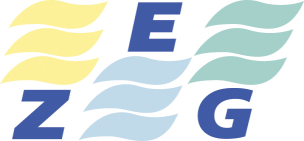 ZVEZA  EKOLOŠKIH GIBANJ  SLOVENIJE-ZEG Cesta krških žrtev 53, 8270 KrškoSpletna stran: www.gospodarnoinodgovorno.si                     www.zeg.sie.pošta: zegslo20@gmail.com Številka: 86 /18                             Datum: 20.6.2018                                                                                                             DNEVNIK                                                                                                              Uredništvo                                                                                                             pisma@dnevnik.siZADEVA : ODZIV  ZEG-a NA ČLANEK , Dnevnik dne 21.6.2018                    »Šole uporabo mobilnikov določajo vsaka po svoje« -izobraževanje /telefoni v šolah TEKST:V  Zvezi ekoloških gibanj Slovenije – ZEG pozdravljamo medijsko pobudo o  francoski  praksi prepovedi uporabe mobilnih telefonov  v šolah ter prenosu te prakse v slovenski prostor. Ni nas presenetilo odklonilno mnenje slovenske oblasti in nekaterih šolnikov, da  takšnega zakona pri nas ne potrebujemo. V ZEG-u smatramo, da je v ozadju tega strah politike in  mobilnega »lobija« ,da bi morali spremeniti dosedanjo politiko na področju neionizirnih sevanj.  Ves čas opozarjamo na prisoten okoljski problem  neionizirnih  sevanj , pretirani rabi  mobilnih telefonov pri mladih , starih do 12 let  ter postavitvi  baznih antenskih postaj (BAT) v neposredni bližini vrtcev, šol, igrišč (1. cona  varovanja). ZEG opozarja na dejstvo, da so v    javnosti dnevno prisotna promocijsko - reklamne ponudbe, kjer slovenski operaterji mobilne telefonije agresivno priporočajo staršem nakupe poceni  paketov GPS/GSM  naprav za otroke. Številni neodvisni tuji strokovnjaki in institucije (WHO, SCEHNIR , Univerze v ZDA, Avstraliji, Franciji, Belgiji, Švedskem, Rusiji,…),ugledni doktorji medicinske znanosti  pa obenem resno opozarjajo na problem prevelike  rabe mobilnih telefonov pri otrocih. Prav tako na vpliv EMS na zdravje človeka, posebej mladih v Sloveniji zadnji čas javno opozarjajo prof. dr. Tamara Lah Turnšek, dr. Metoda Dodič-Fikfak, dr. medicine in dr. Peter Papuga, dr. medicine ter še številni drugi neodvisni strokovnjaki . ZEG poziva vlado in njuni resorni ministrstvi za zdravje , okolje in prostor , da resno  proučita to okoljsko - zdravstveno problematiko , zaščitita slovenske otroke pred možnimi obolenji neionizirnih sevanj in takoj pripravijo novelo zakonodaje »Uredbe o elektromagnetnem sevanju v naravnem in življenjskem okolju iz  leta 1996 », ki bo že vključevala pozitivno prakso o EMS razvitih držav sveta in EU na tem področju. Glede na izredno visoke sevalne obremenitve bi bilo potrebno razmisliti o takojšnji odstranitvi in prestavitvi nekaterih mobilnih baznih postaj  in usmerjenosti mobilnih anten, tako da ne bodo več direktno ogrožale najšibkejšega in sevanju najbolj ranljivega prebivalstva – otrok v vzgojno varstvenih institucijah.  Od približno dva milijona naročnikov mobilnih telefonov , po neuradnih podatkih ZEG-a, ima GSM vsak četrti Slovenec, ki še ni dopolnil 18 let. Starše bo v šolah in preko medijev potrebno poučiti, da je lahko prezgodna  in prepogosta raba mobilnega telefona za mladino do 12 let  škodljiva za zdravje otrok. Poudarjamo, da so v tujini (ZDA, Francija, Nemčija,Švedska) v nekaterih šolah in javno izobraževalnih institucijah že prepovedali uporabo brezžičnega lokalnega omrežja (WLAN) in mobilnih telefonov, medtem ko mobilne bazne postaje sploh ne postavljajo več v bližino vrtcev in šol. O podobnih ukrepih bi tako lahko začele razmišljati tudi pristojne vladne institucije v Sloveniji. Kot je pri  nas namreč praksa, se stvari začno premikati šele takrat, ko je velikokrat za marsikoga že prepozno.                                                                                     Karel Lipič, predsednik ZEG